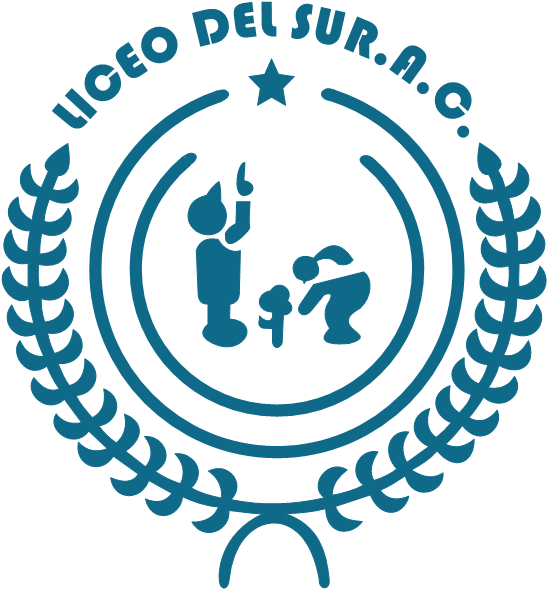 LICEO DEL SUR A.C.GUÍA  DE FORMACIÓN CÍVICA Y ÉTICA2° DE PRIMARIA1-Coloca dentro de cada círculo como se indica.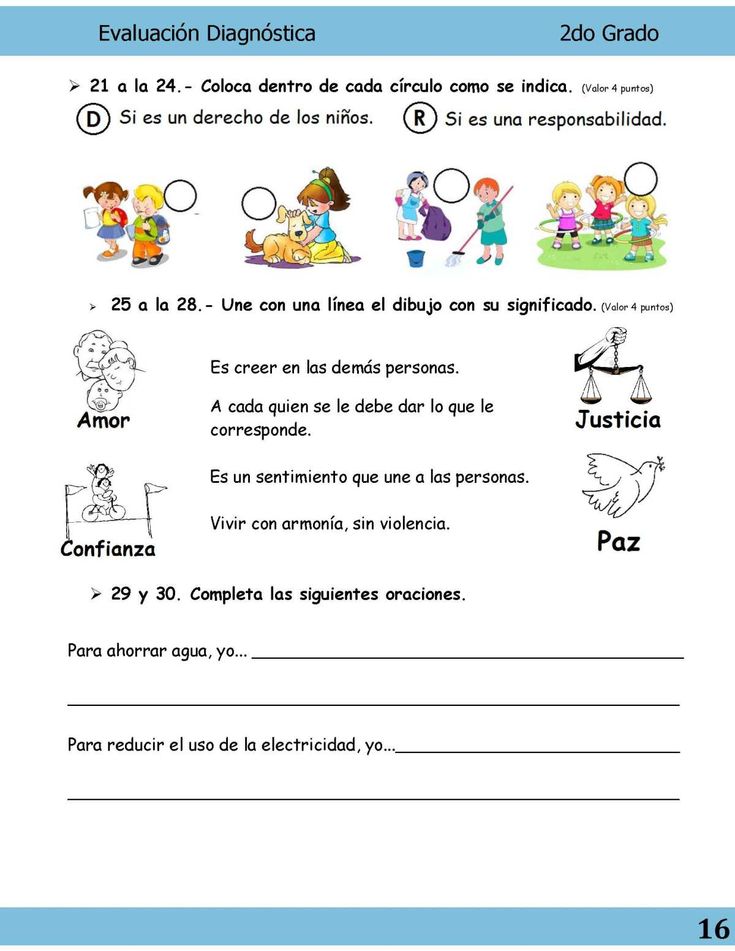 2.-3.-Une con líneas hasta la estrella los dibujos y las palabras de la democracia. 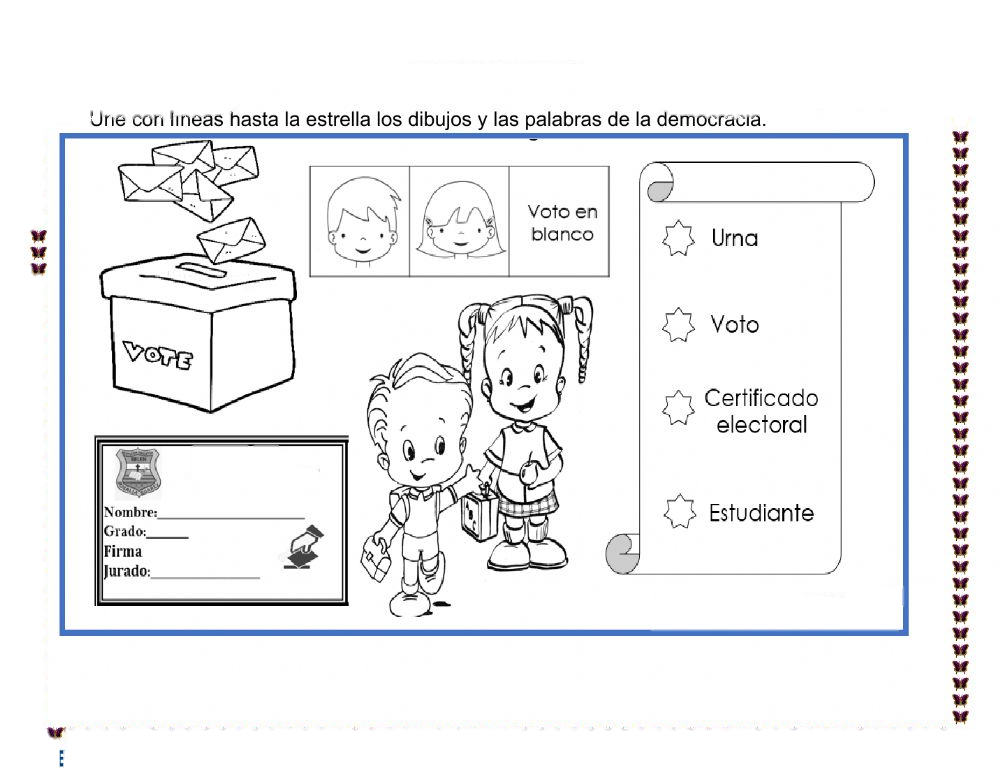 4-Votaciones5.- Partidos políticos 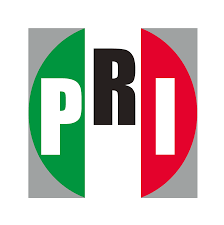 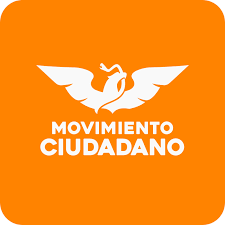 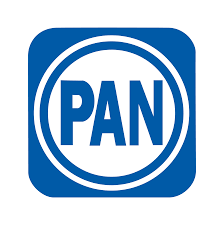 6.-Normas y Leyes